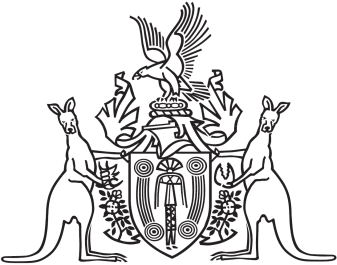 Northern Territory of AustraliaGovernment GazetteISSN-0157-833XNo. S57	10 August 2017Northern Territory of AustraliaMedicines, Poisons and Therapeutic Goods ActCommunity Health Centres and ClinicsRevocation, Declarations and ApprovalsI, Hugh Crosbie Heggie, Chief Health Officer:(a)	under sections 252, 254(1) and 250(1) of the Medicines, Poisons and Therapeutic Goods Act and with reference to section 43 of the Interpretation Act, revoke the declarations and approvals made by instrument entitled "Community Health Centres and Clinics Revocations, Declarations and Approvals" dated 26 July 2016 and published in Gazette No. S77 of 29 July 2016; and(b)	under section 252 of the Medicines, Poisons and Therapeutic Goods Act, declare each health centre or clinic specified in the Schedule, Part A, to be a place to which Part 2.6 of the Act applies; and(c)	under section 254(1) of the Act, approve each Scheduled substance treatment protocol specified in the Schedule, Part B, for each health centre or clinic specified in the Schedule, Part A; and(d)	under section 250(1)(a) of the Act, declare each nurse or midwife practising at a health centre or clinic specified in the Schedule, Part A, to be an approved nurse or approved midwife (as appropriate) to supply, administer to another person and possess the Schedule 4 and 8 substances specified in the Schedule, Part C, in accordance with each Scheduled substance treatment protocol specified in the Schedule, Part B; and(e)	under section 250(1)(b) of the Act, declare each Aboriginal and Torres Strait Islander health practitioner practising at a health centre or clinic specified in the Schedule, Part A, to be an approved ATSI health practitioner to supply, administer to another person and possess the Schedule 4 and 8 substances specified in the Schedule, Part C, in accordance with each Scheduled substance treatment protocol specified in the Schedule, Part B.Dated 9 August 2017H. C. HeggieChief Health OfficerSchedulePart APart BPart CAlice Springs After Hours General PracticeAlice Springs Hospital6 Gap RoadAlice Springs NT 0870Amoonguna Health Service60 Whitegum DriveAmoonguna NT 0872Ampilatwatja Health Centre15 South StreetAmpilatwatja NT 0872Anyinginyi Health Centre71 Schmidt StreetTennant Creek NT 0860Bagot Community Health ClinicBagot RoadLudmilla NT 0820Barunga Health Centre322/20 Derrkolo RoadBarunga NT 0852Binjari Health ServiceLot 71Binjari NT 0852Bulla Health CentreLot 17Baines NT 0852Bulman Health CentreLot 68Bulman Weemol NT 0852Central Australian Aboriginal Congress – Alukura4 Percy CourtAlice Springs NT 0870Central Australian Aboriginal Congress – Ingkintja19 Gap RoadAlice Springs NT 0870Danila Dilba Health Service – Palmerston Health Clinic7 Rolyat StreetPalmerston NT 0830Gunyangara Health Centre90 Yunupingu DriveGunyangara NT 0880Headspace Alice Springs5/5 Hartley StreetAlice Springs NT 0870Iluwurru Health CentreLot 6Alexandria NT 0862Jilkminggan Health CentreLot 30Jilkminggan (Duck Creek) NT 0852Kalkaringi Health Centre125 Libanangu RoadKalkaringi NT 0852Lajamanu Health Centre446 Lajamanu StreetLajamanu NT 0852Laynahpuy Homelands Health Service86 Galpu RoadYirrkala NT 0880Malmaldharra Health Centre37 Madumungun RoadMilingimbi NT 0822Manyallaluk Health CentreLot 21Manyallaluk (Eva Valley) NT 0852Marthakal Homelands HealthService80 Riyalanura RoadGaliwin’ku (Elcho Island) NT 0822Mataranka Health Centre25 Gunn StreetMataranka NT 0852Central Australian Aboriginal Congress – Larapinta Clinic5/26 Diarama CloseAraluen NT 0870Central Australian Aboriginal Congress – Main Clinic25 Gap RoadAlice Springs NT 0870Central Australian Aboriginal Congress – Public Health Division32 Priest StreetAlice Springs NT 0870Central Australian Aboriginal Congress – Sadadeen Clinic2-4/70 Spearwood RoadAlice Springs NT 0870Central Australian Aboriginal Congress – Social and Emotional Wellbeing Service14 Leichardt TerraceAlice Springs NT 0870Danila Dilba Health Service – Darwin Clinic32-34 Knuckey StreetDarwin NT 0800Danila Dilba Health Service – Malak Clinic3/1 Malak PlaceMalak NT 0812Danila Dilba Health Service – Men's Clinic42 McLachlan StreetDarwin NT 0800Danila Dilba Health Services – Palmerston Dental Clinic4/7 Rolyat StreetPalmerston NT 0830Danila Dilba Health Service – Palmerston Family Centre1/7 Rolyat StreetPalmerston NT 0830Mialuni (Kildurk) Health Centre25 Baines StreetTimber Creek NT 0852Minyerri Health CentreLot 3Minyerri NT 0852Miwatj Health – Ngalkanbuy Health Centre105 Gakuda StreetGaliwin'ku (Elcho Island) NT 0882Miwatj Health – Nhulunbuy Clinic1424 Arnhem RoadNhulunbuy NT 0880Mitwatj Health – Yirrkala Health Centre144 Rankine RoadYirrkala NT 0880Mutitjulu Clinic36 Petermann RoadMutitjulu NT 0872Ngukurr Health CentreLot 316Ngukurr NT 0852Ntaria Health Service293 Raberaba CircuitHermannsburg (Ntaria) NT 0872Peppimenarti Health CentreLot 73Peppimenarti NT 0822Pigeon Hole Health CentreLot 3Pigeon Hole NT 0852Pintupi Homelands Health Service194 Yuntju StreetWalungurru NT 0872Santa Teresa Health Centre315 Church StreetSanta Teresa (Ltyentye Apurte) NT 0872Timber Creek Health Centre93 Wilson StreetTimber Creek NT 0852Urapunga Health Centre20 Blyth StreetLimmen NT 0852Urapuntja Health Service1 Sandover HighwayAmengernternenh CommunityUtopia NT 0872Utju Health Service75 Kalleski RoadAreyonga (Utju) NT 0872Wugularr Health Centre50 Ngalagan StreetBeswick NT 0852Wurli Wurlinjang Health Service25 Third StreetKatherine NT 0850Yarralin Health CentreLot 53Yarralin NT 0852TitlePublication DateAuthorAdult and Special Groups Vaccination ScheduleMarch 2016Centre for Disease Control (Northern Territory Government Department of Health)The Australian Immunisation Handbook, 10th Edition2015Australian Technical Advisory Group on Immunisation (Australian Government Department of Health)CARPA Standard Treatment Manual, 6th Edition2014Central Australian Aboriginal Congress, Central Australian Rural Practitioners Association Inc, CRANAplus Inc, Flinders University through the Centre for Remote HealthChildhood Vaccination ScheduleMarch 2016Centre for Disease Control (Northern Territory Government Department of Health)Declared Places Outreach Services Scheduled Substance Treatment ProtocolJuly 2016Northern Territory Government Department of HealthMinymaku Kutju Tjukurpa Women’s Business Manual, 5th Edition2014Central Australian Aboriginal Congress, Central Australian Rural Practitioners Association Inc, CRANAplus Inc, Flinders University through the Centre for Remote HealthNorthern Territory Refugee Vaccination PolicySeptember 2015Centre for Disease Control (Northern Territory Government Department of Health)NT Pneumococcal Vaccination and Revaccination GuidelineMarch 2016Centre for Disease Control (Northern Territory Government Department of Health)Scheduled Substance Treatment Protocol Mango DermatitisJuly 2016Northern Territory Government Department of HealthVaccination Schedule for Standard Treatment ProtocolApril 2015Northern Territory Government Department of HealthVaccines to Adults in the Northern Territory Scheduled Substance Treatment ProtocolMarch 2016Northern Territory Government Department of HealthSchedule 4 SubstancesSchedule 4 SubstancesAciclovirAdrenalineAlbendazoleAmethocaineAmoxicillinAntisera – box jellyfishAspirinAzithromycinBenzathine penicillinBetamethasoneCefalexinCeftriaxoneChloramphenicolCiprofloxacinClavulanic acidClindamycinClotrimazoleCodeine – when compounded with
paracetamolDexamethasoneDiazepamDicloxacillinDiphtheria toxoidDoxycyclineFamciclovirFlucloxacillinFluorides – varnishFramycetinGlyceryl trinitrateGramicidinHaemophilus influenzae vaccineHepatitis A vaccineHepatitis B vaccineHuman papillomavirus vaccineHydrocortisoneImiquimodInfluenza vaccineIpratropiumIron compoundsIsosorbide dinitrateKetoconazoleLevonorgestrelLidocaineMeasles vaccineMeningococcal vaccineMetoclopramideMetronidazoleMiconazoleMidazolamMumps vaccineNaloxoneNeomycinNitrofurantoinNystatinOlanzapineOmeprazoleOndansetronOxybuprocaineOxytocinPertussis antigenPhenoxymethylpenicillinPneumococcal vaccinePodophyllotoxinPoliomyelitis vaccinePraziquantelPrednisoloneProbenecidProcaine benzylpenicillinProchlorperazinePromethazineRoxithromycinRubella vaccineSalbutamolSilver sulfadiazineSulfamethoxazoleTerbinafineTerbutalineTetanus toxoidTinidazoleTriamcinoloneTrimethoprimTuberculinVaccine – herpes zosterVaccine – rotavirusValaciclovirVaricella vaccineZinc compounds – zinc sulfateSchedule 8 SubstancesSchedule 8 SubstancesMorphine